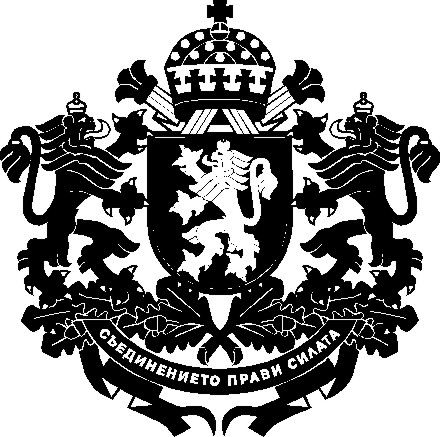 РЕПУБЛИКА БЪЛГАРИЯЗаместник-министър на земеделието……………………………………………………………… 2023 г.ДОКЛАДот Георги Събев – заместник-министър на земеделиетоОтносно: Проект на Наредба за изменение и допълнение на Наредба № 7 от 2018 г. за условията и реда за признаване на организации на производители на продукти от риболов и на продукти от аквакултури, асоциации на организации на производители и междубраншови организации в сектора на рибарството и за одобрение на планове за производство и предлагане на пазарауважаеми господин МИНИСТЪР,На основание чл. 10г, ал. 1 от Закона за рибарството и аквакултурите внасям за одобряване проект на Наредба за изменение и допълнение на Наредба № 7 от 2018 г. за условията и реда за признаване на организации на производители на продукти от риболов и на продукти от аквакултури, асоциации на организации на производители и междубраншови организации в сектора на рибарството и за одобрение на планове за производство и предлагане на пазара.Причини, които налагат приемането на актаС действащата Наредба № 7 от 2018 г. за условията и реда за признаване на организации на производители на продукти от риболов и на продукти от аквакултури, асоциации на организации на производители и междубраншови организации в сектора на рибарството и за одобрение на планове за производство и предлагане на пазара (обн., ДВ. бр. 99 от 2018 г.) (Наредба № 7 от 2018 г.) са определени условията и редът за признаване на професионални организации в сектора на рибарството (организации на производители на продукти от риболов и на продукти от аквакултури, асоциации на организации на производители и междубраншови организации) и за осъществяване на контрол върху дейността им. С подзаконовия нормативен акт също така са установени условията и редът за одобрение на плановете за производство и предлагане на пазара, както и редът за осъществяване на контрол върху изпълнението им. До момента Наредба № 7 от 2018 г. не е била актуализирана, изменяна и допълвана. Констатирано е, че някои от разпоредбите на подзаконовия нормативен акт пораждат затруднения при тяхното тълкуване и прилагане от страна на организациите в сектор Рибарство, което обуславя необходимостта от тяхното преформулиране и прецизиране. Също така е установена необходимост от облекчаване на условията за признаване на професионални организации в сектора на рибарството и на изискванията към съдържанието на плановете за производство и предлагане на пазара, както и привеждането на Наредба № 7 от 2018 г. в пълно съответствие с изискванията на относимото право на Европейския съюз. В тази връзка са предвидени изменения и допълнения на подзаконовия нормативен акт, целящи намаляване на административната тежест за професионалните организации в сектора на рибарството и осигуряване на съответствие с европейското законодателство.Необходимо е въвеждане на легална дефиниция за „търговец на продукти от риболов или аквакултури“, което ще запълни нормативната празнота и ще внесе яснота при прилагането на подзаконовия нормативен акт по отношение на междубраншовите организации в сектора на рибарството.ЦелиС предложения проект се цели създаване на условия за по-ефективно прилагане на общата организация на пазарите на продукти от риболов и аквакултури на Европейския съюз и привеждането на действащите правни норми в съответствие с европейското законодателство, което ще окаже положително влияние върху операторите в сектора на риболова и аквакултурите, ще насърчи сдружаването им в организации на производители на продукти от риболов и/или аквакултури, асоциации на организации на производители и междубраншови организации и ще облекчи механизма за осъществяване на контрол върху дейността им.Финансови и други средства, необходими за прилагането на новата уредбаЗа приемането на проекта не са необходими допълнителни разходи/трансфери/други плащания по бюджета на Министерството на земеделието. Предложеният проект не води до въздействие върху държавния бюджет и върху адресатите на наредбата.Очаквани резултати от прилагането на актаОчаква се проектът на Наредба за изменение и допълнение на Наредба № 7 от 2018 г. да приведе съществуващите правни норми в съответствие с изискванията на действащото европейско законодателство, да даде по-ясна и улесняваща прилагането на някои норми формулировка, както и да доведе до намаляване на административната тежест върху професионалните организации в сектора на рибарството.Действащото европейско законодателство включва:Регламент (ЕС) № 1379/2013 на Европейския парламент и на Съвета от 11 декември 2013 година относно общата организация на пазарите на продукти от риболов и аквакултури, за изменение на регламенти (ЕО) № 1184/2006 и (ЕО) № 1224/2009 на Съвета и за отмяна на Регламент (ЕО) № 104/2000 на Съвета.Регламент за изпълнение (ЕС) № 1418/2013 на Комисията от 17 декември 2013 година относно плановете за производство и предлагане на пазара по силата на Регламент (ЕС) № 1379/2013 на Европейския парламент и на Съвета относно общата организация на пазарите на продукти от риболов и аквакултури.Регламент за изпълнение (ЕС) № 1419/2013 на Комисията от 17 декември 2013 година относно признаването на организации на производителите и междубраншови организации, разширяването на обхвата на правилата на организациите на производителите и междубраншовите организации, както и публикуването на цените на задействане в съответствие с предвиденото в Регламент (ЕС) № 1379/2013 на Европейския парламент и на Съвета относно общата организация на пазарите на продукти от риболов и аквакултури.Препоръка на Комисията от 3 март 2014 година относно установяването и изпълнението на плановете за производство и предлагане на пазара по силата на Регламент (ЕС) № 1379/2013 на Европейския парламент и на Съвета относно общата организация на пазарите на продукти от риболов и аквакултури (2014/117/ЕС).Анализ за съответствие с правото на Европейския съюзПроектът не съдържа разпоредби, транспониращи актове на Европейския съюз, поради което не е приложена таблица на съответствието с правото на Европейския съюз.Информация за проведените обществени консултацииНа основание чл. 26, ал. 3 и 4 от Закона за нормативните актове проектът на доклад (мотиви) и проектът на наредба са публикувани за обществена консултация на интернет страницата на Министерството на земеделието и на Портала за обществени консултации със срок за предложения и становища 30 дни.Съгласно чл. 26, ал. 5 от Закона за нормативните актове справката за постъпилите становища и предложения, заедно с обосновка за неприетите предложения е публикувана на интернет страницата на Министерството на земеделието и на Портала за обществени консултации.Проектът е съгласуван в съответствие с разпоредбите на Правилата за изготвяне и съгласуване на проекти на актове в системата на Министерството на земеделието, храните и горите. Направените целесъобразни бележки и предложения са приети и отразени в приложения проект.уважаеми господин МИНИСТЪР,Във връзка с гореизложеното и на основание чл. 10г, ал. 1 от Закона за рибарството и аквакултурите, предлагам да одобрите приложения проект на Наредба за изменение и допълнение на Наредба № 7 от 2018 г. за условията и реда за признаване на организации на производители на продукти от риболов и на продукти от аквакултури, асоциации на организации на производители и междубраншови организации в сектора на рибарството и за одобрение на планове за производство и предлагане на пазара.георги събевЗаместник-министър на земеделиетоДОМИНИСТЪРА НА ЗЕМЕДЕЛИЕТОГ-Н ЯВОР ГЕЧЕВОДОБРИЛ,МИНИСТЪР НА ЗЕМЕДЕЛИЕТО:ЯВОР ГЕЧЕВПриложения:Проект на Наредба;Справка за отразяване на постъпилите становища;Постъпили становища;Справка за отразяване на постъпилите предложения от обществената консултация;Предложения и становища, постъпили от проведената обществена консултация.